021Afr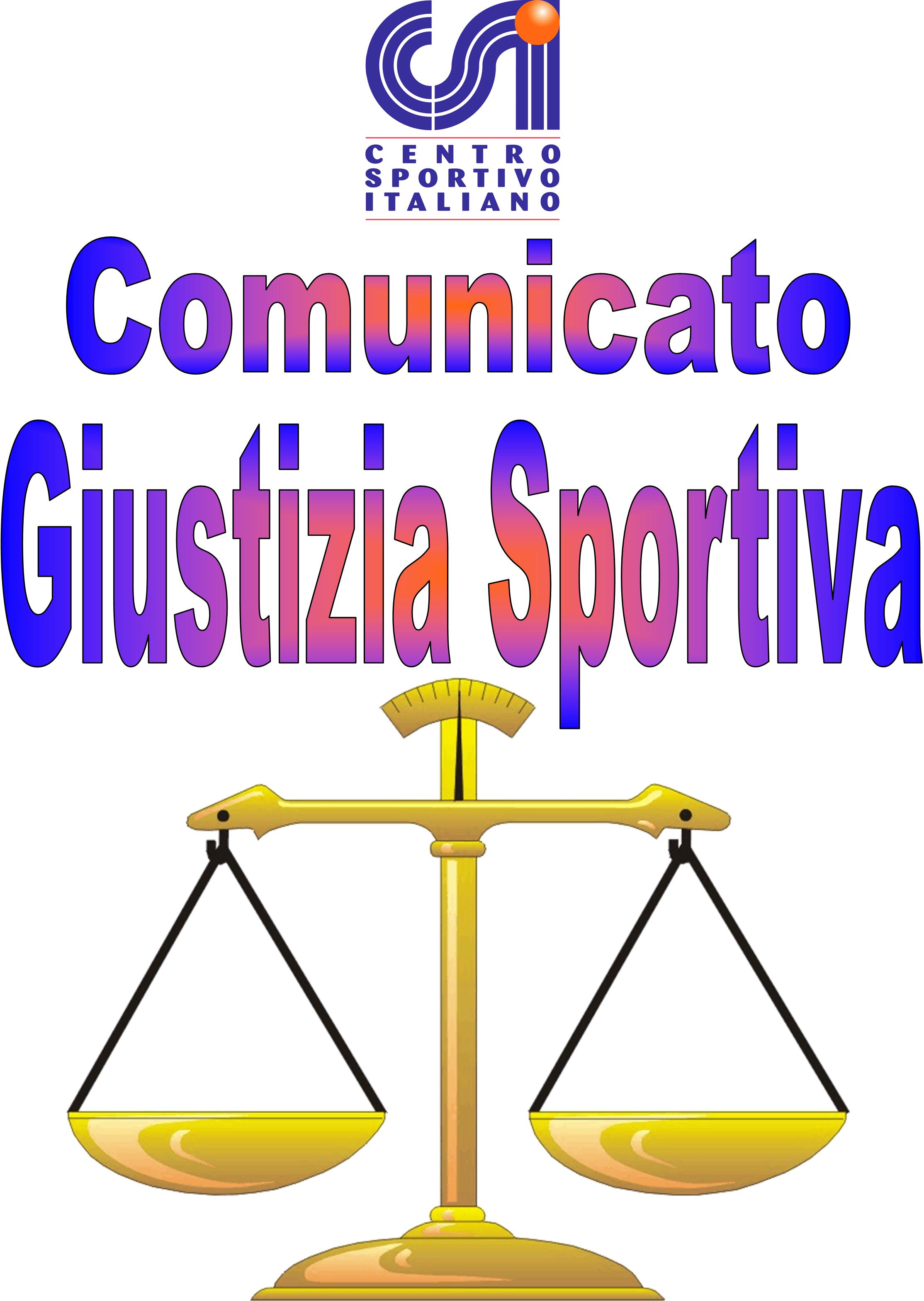 Comunicato Ufficiale nr. 39 – DATA 19 – 06 - 2017                                     Calcio a 5 Terni LeagueRISULTATI CALCIO A 5SERIE APROVVEDIMENTI DISCIPLINARI CALCIO A 5 SERIE ARichiamo Ufficiale Alla Società “ You Pont “ Per incompletezza distinta gara giocatore.Richiamo Ufficiale Alla Società “ Desperados “ Per incompletezza distinta gara giocatore.CARTELLINO AZZURRONominativo:                                                                                                    SocietàGIOCATORI AMMONITINominativo:                                                                                                      SocietàMatteo Dolci                                                                                               PanzathinaikosFrancesco Provvedi                                                                                     You PontAlessio Lanterna                                                                                         Ares Ca5Luca Cartoni                                                                                               F.P.P. CasaliRidvan Markolaj                                                                                         Time Out FutsalAndrea Fabiani                                                                                            Borus SnaiCarlo Sini                                                                                                    F.C La Dolce VitaLuca Galeazzi                                                                                              DesperadosMarco Agnolotti                                                                                           S.t.a.s.sDaniele Settimi                                                                                            F.C RoskoGIOCATORI ESPULSINominativo:                                 turni di squalifica                                        SocietàAndrea Giogli                                           2                                                 Caffè Villaglori( Espressioni Offensive Nei Confronti Dell'Ufficiale Di Gara).Simone Teodor Cirillo                                     2                                                  New Terni United( Espressioni Offensive Nei Confronti Dell'Ufficiale Di Gara).  Comunicato Ufficiale nr. 39 – DATA 19 – 06 - 2017                                      Calcio a 8 Terni LeagueRisultati  CALCIO A 8PROVVEDIMENTI DISCIPLINARI CALCIO A 8Richiamo Ufficiale Alla Società “ Panzathinaikos “  Per incompletezza distinta gara giocatore.CARTELLINO AZZURRONominativo:                                                                                                     Società                                                                                                          GIOCATORI AMMONITINominativo:                                                                                                      SocietàRaffaele Marigliano                                                                                    Perticara ClubIvano Fabris                                                                                                Perticara ClubMassimiliano Nori                                                                                      Clinica Iphone AxNRiccardo Donati                                                                                          Drink TeamFrancesco Fausti                                                                                          Asppico CalcioAlessio Pantalloni                                                                                       Carpenters                               Lorenzo Calzoni                                                                                          KospeaGianmarco Olivi                                                                                          KospeaSimone Marchettini                                                                                     A.S. MarosoAndrea Perni                                                                                                A.S  MarosoJonatan Mei                                                                                                  West TernMirko Falchi                                                                                                 West Tern
Lorenzo Chiappa                                                                                          F.C Lupi PeopleSergio Contessa                                                                                            Advice MeMattia Basili                                                                                                 PonterioEnrico Perari                                                                                                 PonterioGIOCATORI ESPULSINominativo:                                 turni di squalifica                                        SocietàN.Bsi fa presente a tutte le società partecipanti che a decorrere dal prossimo turno della Summer Cup; i richiami ufficiali per distinta non conforme o incompleta  saranno trasformati in ammende di € 10,00.si fa presente alle società partecipanti che i giocatori Ammoniti sia calcio a 5 che calcio a 8 sono da considerarsi tutti in diffida ; si provvederà pertanto alla squalifica gia dal prossimo giallo.                                                                                                                              Il Giudice sportivo001A Black Hats - Panzathinaikos9 - 2 V.P.D002B Acqua & Sapone – You Pont4 - 3 V.P.D003E Borus Snai – Tranneusai F.C6 - 6 V.P.D004A F.C. La Dolce Vita – New Terni United7 - 4 V.P.D005B Kospea – Papa Boys7 - 2006F F.P.P. Casali – Leicesterni City F.C2 - 8 V.P.D007C Ares ca5 – Caffe Villaglori3 - 2 V.P.D008F F.C. Rosko – Old City F.C.3 - 4 V.P.D009D Flash Team – Nuova Sanitaria7 - 1010D Desperados – S.t.a.s.s1 - 5 V.P.D011C A.C.F. La Stella – Time Out Futsal8 - 1 V.P.D012E Liverpolli F.C – B.B. Milf8 - 2001E D.T Advice Me - Ponterio6 - 3 V.P.D002D Pro Diletta 1991 – F.C Lupi People6 - 2 V.P.D003A Beverly Inps – Leicesterni City F.C1 - 4004B Asspico Calcio - Carpenters4 - 1 V.P.D005D Clinica Iphone AxN – Drink Team4 - 4 V.P.D006B Panzathinaikos – I Faggiani3 - 14 V.P.D007C Black Hats – Gunners Figt8 - 0008A B.B Milf – Perticara Club1 - 4 V.P.D009E I Ragazzi Di Piazza Garibaldi - Kospea3 - 3 V.P.D010C A.S Maroso – West Tern4 - 5 V.P.D